Консультация для родителей«Игры для расширения словарного запаса»ПодготовилаВоспитательУсенко Н.В.Как известно, в современном мире, красивая и правильная речь - символ высокой культуры и хорошего образования. Поэтому, чтобы ваш ребенок легко мог общаться с окружающими и четко выражать свои мысли, заботиться о его языке нужно с детства.Увеличение словаря малыша тесно связано с развитием мышления и других психических процессов, с одной стороны, и компонентов всей структуры речи, с другой. Поэтому, обогащая, уточняя словарный запас ребенка, мы одновременно формулируем грамматический строй языка и развиваем связную речь.«Важнейшим фактором развития речи, в том числе и обогащения словаря, выступает общение взрослых с ребенком. Если в начале жизни человечка контакт со взрослым носит односторонний и эмоциональный характер, то в дальнейшем ребенок начинает общаться с помощью языка и контакт переходит в двустороннюю форму. В связи с этим развитие словаря во многом определяется социальной средой, где воспитывается ребенок. Возрастные нормы варьируются в зависимости от социально-культурного уровня семьи».Для того чтобы словарный запас вашего карапуза становился богаче, самим родителям придется последить за своей иногда далеко не идеальной речью. Важно, чтобы разговор взрослых был наполнен более яркими и выразительными словами и выражениями. Ребенок должен не просто знать слова, а применять их на практике. Для этого с детьми нужно как можно больше общаться и читать им книги.Ничто другое, кроме игры, так сильно и надолго не заинтересует ребенка. Именно с помощью этого несложного процесса вы можете пополнить словарный запас вашего крохи.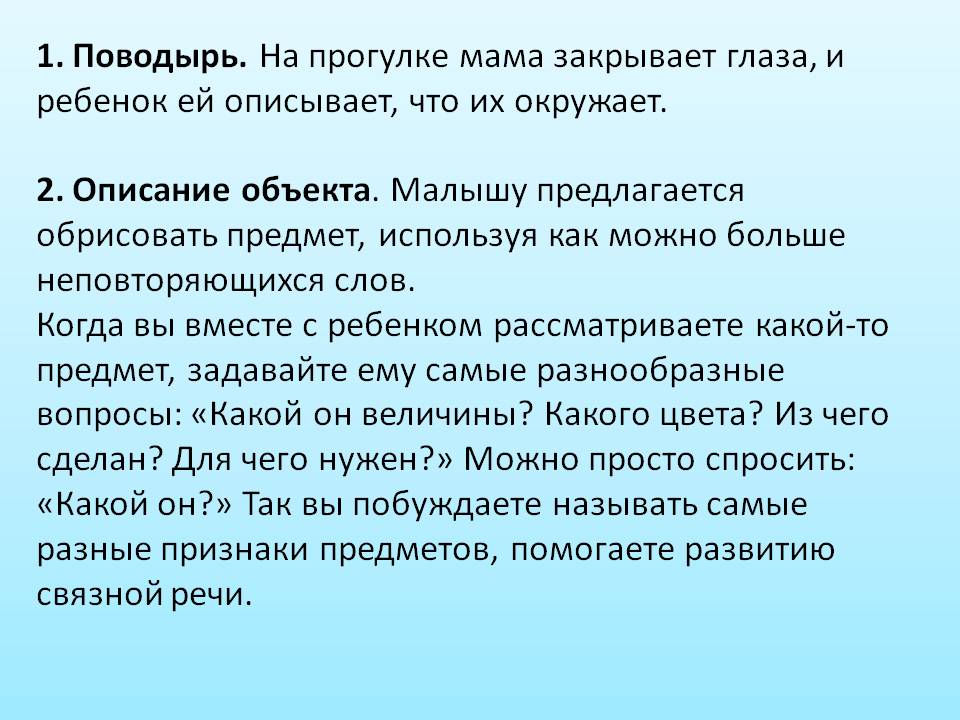 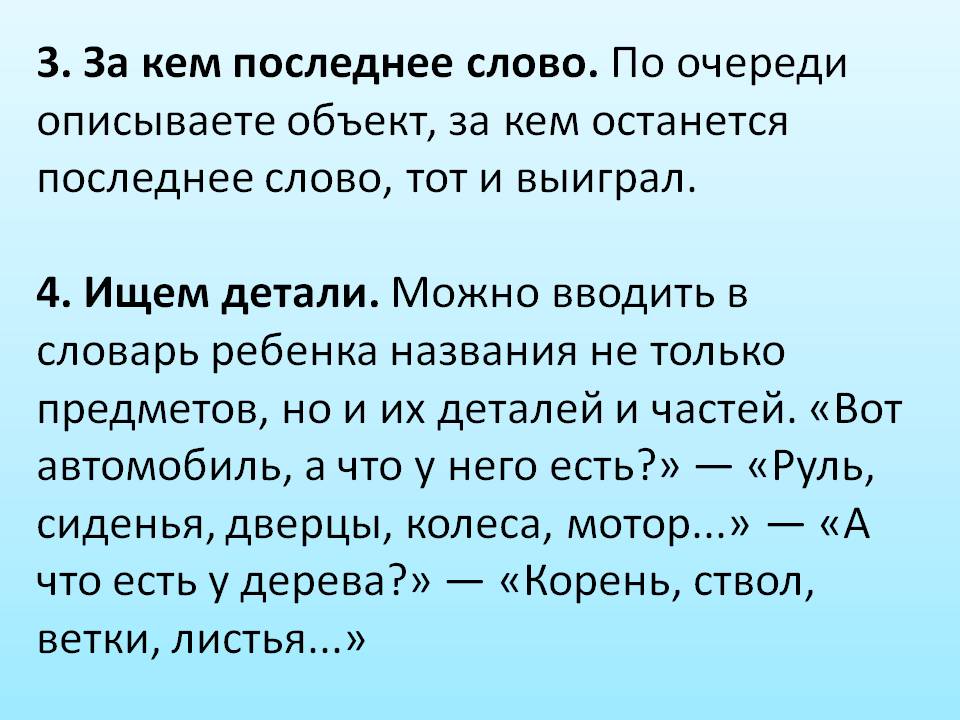 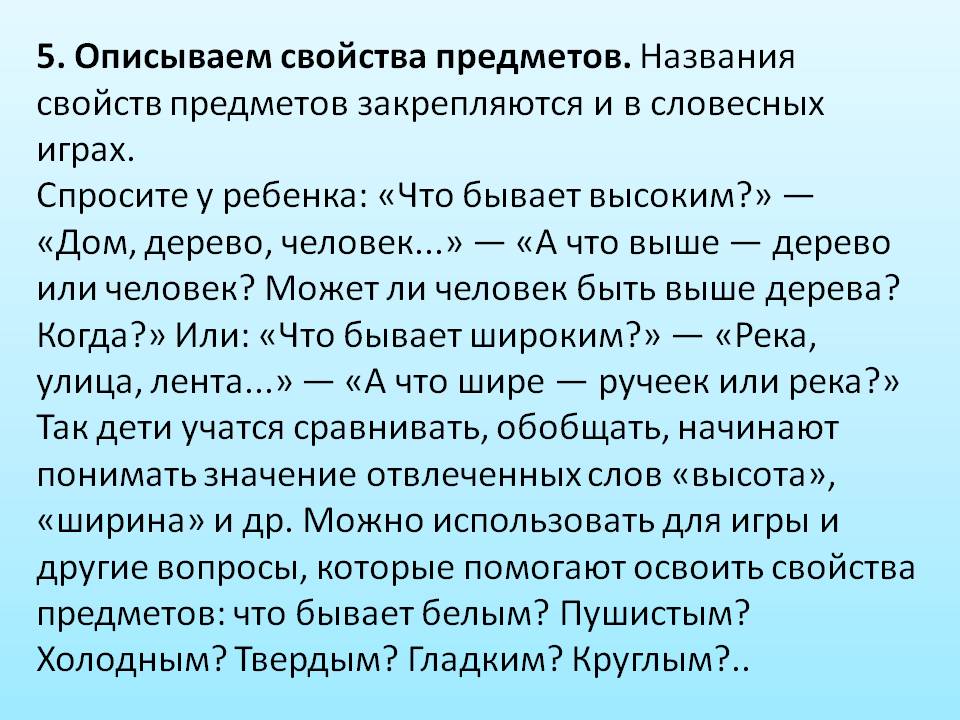 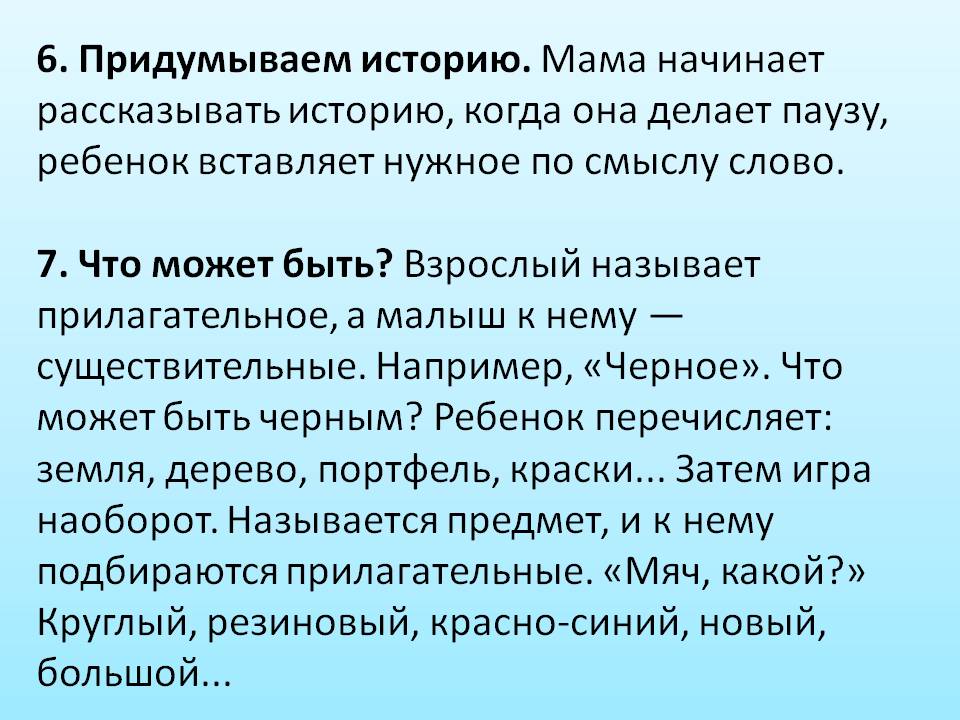 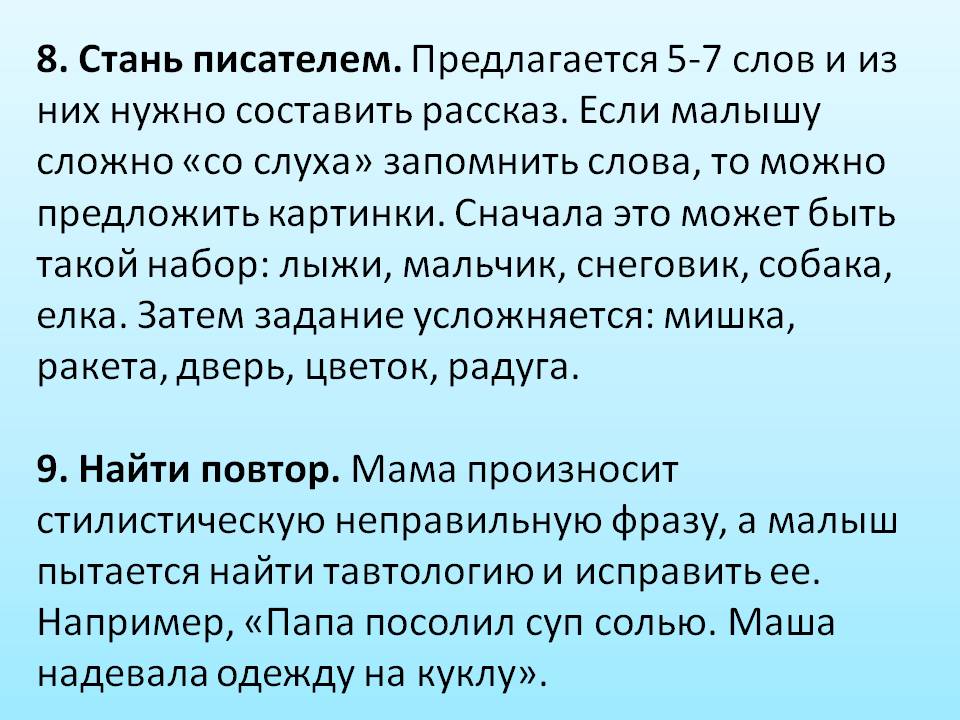 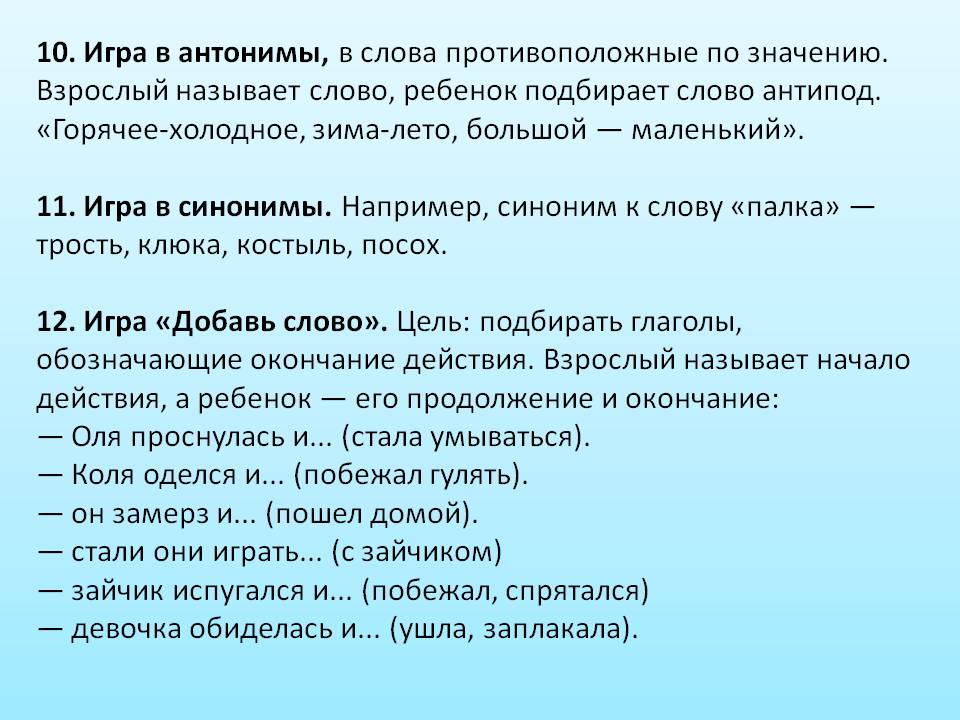 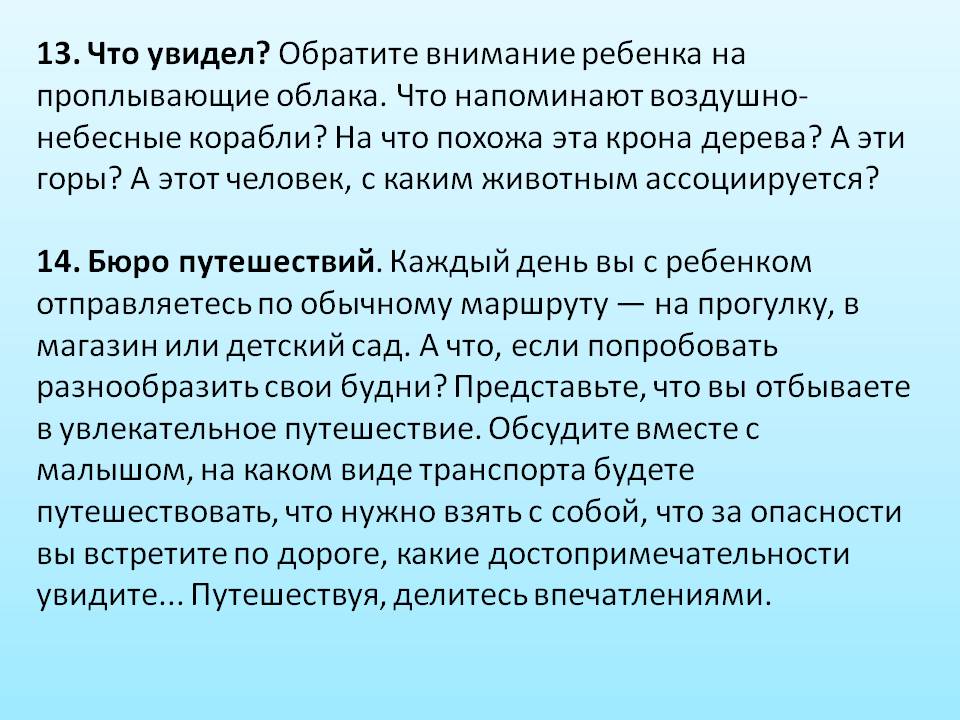 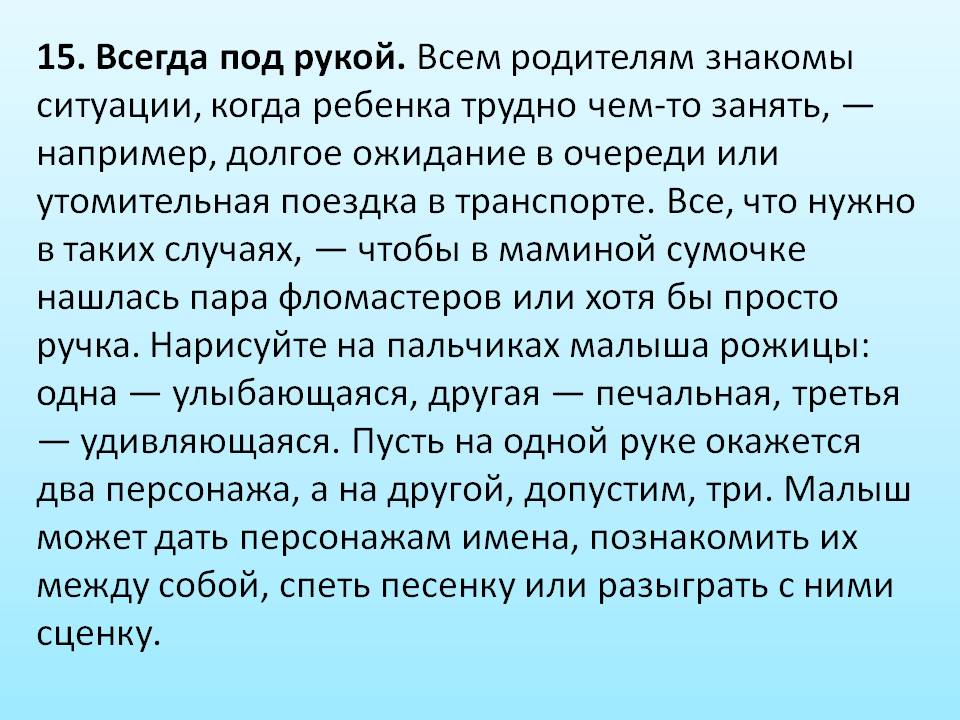 